FORMULAIRE DE MISE EN CANDIDATURECATÉGORIE : START-UPDATE LIMITE : 30 AVRIL 2020 À 17H00Courriel : candidature@jcccam.orgCourrier : 8255, Ave Mountain, bureau 140, Montréal (Québec) H8P 2B5 Contact : Tel. 1-514-360-1276    www.jcccam.orgPrésenté par : 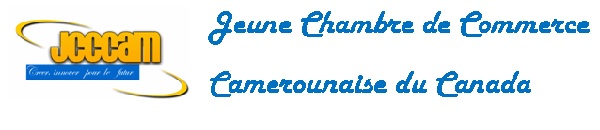 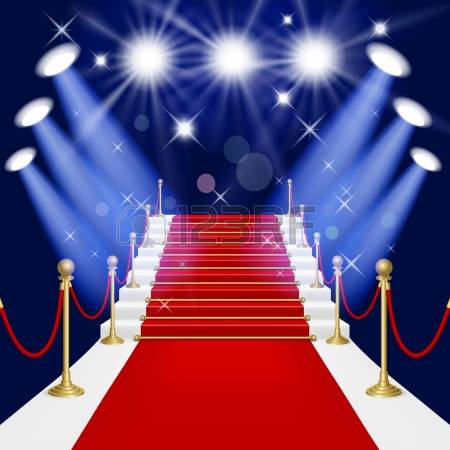 CATÉGORIE : START-UP *Ne sont pas admissibles, en tant que lauréats, les employés de la permanence, les membres du comité organisateur du Gala Talents & Innovations 2020 et les membres du conseil d'administration de la Jeune Chambre de commerce Camerounaise du Canada.Informations généralesNom de l’organisationNom et prénom du PropriétaireAdresse de l’organisation s’il y’a lieuVille       						Code postalTéléphone 						Courriel Description des filières d’activités ciblées1- FintechLes Fintech regroupent l’ensemble des entreprises utilisant des modèles opérationnels, technologiques ou économiques innovants, visant à traiter des problématiques existantes ou émergentes de l’industrie des services financiers Exemples • Solution d’optimisation de tous types de paiements • Conseil en investissement et gestion de portefeuille numérisés voire automatisés • Innovation numérique dans le domaine de l’assurance • Solution numérique de gestion des dépenses personnelles ou des flux de trésorerie d’une entreprise • Plateforme de financement participatif faisant appel à un grand nombre de personnes pour financer un projet 2- BioalimentaireEntreprise qui capture, produit, exploite ou transforme des biens directs et indirects destinés à l’alimentation humaine et dont la majorité du chiffre d’affaires provient de la vente soit au marché de détail (tel que supermarchés, épiceries fines, pharmacies, boutiques, etc.), soit à l’hôtellerie et à la restauration, soit à l’institutionnel ou à l’industriel. Exemples • Ferme ou entreprise produisant des aliments, ayant comme clients les épiceries, dépanneurs, etc. (légumes, viande, pain, dessert, etc.). • Microbrasserie vendant ses produits aux restaurants ou aux supermarchés. 3- CommerceEntreprises, avec ou sans point de vente physique, dont la majorité du chiffre d’affaires est liée à la vente directe au consommateur, à la mise en marché et à la commercialisation de biens au gros ou au marché de détail. Exemples • Boutique de vente de vêtements, d’articles de plein air, de jouets, de bijoux, d’articles de cuisine, etc. • Boucherie, boulangerie, pâtisserie, dont les produits sont vendus directement aux consommateurs 4- Innovation technologique et techniqueEntreprise innovante qui crée des produits, procédés ou des applications innovatrices. Cette entreprise vise à améliorer, changer, modifier, transformer ou révolutionner un secteur d'activité ou une pratique sociale. Exemples • Conception et fabrication de produits automatisés • Solutions innovatrices pour la gestion de l’énergie • Conception d’équipement sportif avec un nouveau procédé de fabrication • Développement d’applications numériques 5- Économie socialeCoopérative, mutuelle ou organisme à but non lucratif qui exerce des activités économiques à des fins sociales, c’est-à-dire qu’elle vend ou échange des biens et services, non pas dans le but de faire du profit, mais plutôt dans celui de répondre aux besoins de ses membres ou de la collectivité. Elle prévoit des règles de gouvernance démocratique par ses membres, n’est pas sous le contrôle décisionnel d’une ou de plusieurs entités privées et/ou publiques, aspire à la viabilité économique, prévoit des règles qui limitent la distribution des surplus générés ainsi que le reliquat de ses biens à un organisme ayant des objectifs semblables en cas de dissolution. Exemples • Coopérative funéraire ou d’habitation • Entreprise d’aide à domicile • Média communautaire • Mutuelle ou coopérative de travailleurs 6- Exploitation, transformation, productionEntreprise qui exploite des ressources naturelles ou produit ou transforme des produits semi-finis ou finis, à l’exception des biens bioalimentaires destinés à l’alimentation humaine. Exemples • Fabrication de meuble • Confection de vêtements • Service d’usinage de bois • Élevage de moutons pour la laine • Conception et fabrication de bijoux Critères d’évaluationÀ quelle filière d’activité vous identifiez-vous ? (Voir description ci-haut)Description de l’organisation (20 %)Mission, activités, clientèle cibleNombre d’années d’existence (15 %) (De la date d’enregistrement légale jusqu’à aujourd’huiRayonnement des activités (25 %)Régions couvertes au Québec – Provinces couvertes au Canada – Pays couverts à l’international s’il y’a lieu.Vision (25 %)Précisez la vision et les objectifs de votre organisation pour les cinq prochaines annéesQUALITÉ DU DOCUMENT DE PRÉSENTATION (5%) Dans ce volet, on s’intéresse à la qualité du document soumis au jury. Le style de rédaction (orthographe, phrases claires et concises, enchaînement logique et cohérent), une mise en page judicieuse, la propreté du document, l’originalité de la présentation du document sont des éléments dont le membre du jury peut tenir compte pour apprécier la qualité des documents soumis.APPRÉCIATION PERSONNELLE (10 %)Un dernier critère sera utilisé pour l’évaluation finale du dossier de candidature. Il s’agit de l’Appréciation personnelle.Dans ce dernier volet, le membre de jury est appelé à indiquer son appréciation à l’égard du candidat dans saglobalité. Cette appréciation est personnelle, nous laissons ainsi toute latitude au membre du jury pour la formuler.Remise du formulaire de mise en candidatureAvant le 30 avril 2020, 17 h.Par courriel : candidature@jcccam.orgPar courrier : 8255, ave Mountain Sights, bureau 140, Montréal (Québec) H8P 2B5, Info : Tel. 1-514-360-1276    www.jcccam.orgSignature                                                     	DatePrésentation :La grille d’évaluation du prix Start-Up est développée pour faciliter la qualité et la pertinence des candidatures déposées et assurer, par la même occasion, l’application d’un instrument de mesure permettant une évaluation qui se veut la plus juste et équitable pour l’ensemble des promoteurs.Admissibilité :L’entreprise ou organisation nommé doit être située sur le territoire Canadien et doit être en opération depuis au moins six (6) mois.L’entreprise doit opérer dans un des secteurs suivants : Fintech; Bioalimentaire ; Commerce ; Innovation technologique et technique; Économie sociale ; Exploitation transformation & production.Aide-mémoireLe dossier de candidature doit inclure :Toutes les réponses demandées aux pages suivantes ;Une lettre de référence;Toute autre annexe jugée pertinente (revuede presse, photos, vidéos, etc.).